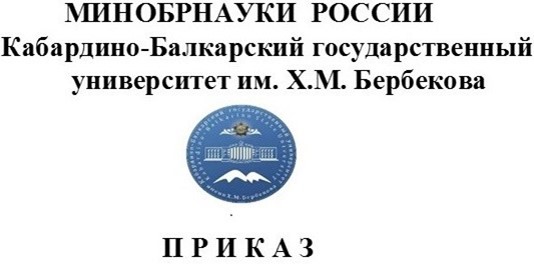 31 августа 2020 г.        №    251/О                г. НальчикО внесении изменений в приказ от 23.07.2020 года № 198/ОВо изменение приказа КБГУ от 23.07.2020 г. № 198/ОПРИКАЗЫВАЮ: утвердить нижеследующий календарный учебный график среднего профессионального образования на 2020-2021 учебный год1. По очной форме обученияПедагогический колледж института педагогики, психологии и физкультурно-спортивного образования КБГУ44.02.02. Преподавание в начальных классах (углубленная подготовка) 1оп Н07.09.2020 г. – 28.12.2020 г.               теоретическое обучение29.12.2020 г. – 11.01.2021 г.               каникулы12.01.2021 г. – 14.06.2021 г.               теоретическое обучение15.06.2021 г. – 28.06.2021 г.               промежуточная аттестация29.06.2021 г. – 31.08.2021 г.               каникулы1пп Н, 2оп НА, 2оп НБ07.09.2020 г. – 21.12.2020 г.              теоретическое обучение22.12.2020 г. – 28.12.2020 г.              промежуточная аттестация29.12.2020 г. – 11.01.2021 г.              каникулы12.01.2021 г. – 18.01.2021 г.              практика учебная19.01.2021 г. – 21.06.2021 г.              теоретическое обучение22.06.2021 г. – 28.06.2021 г.              практика учебная29.06.2021 г. – 05.07.2021 г.              промежуточная аттестация06.07.2021 г. – 31.08.2021 г.              каникулы2пп Н, 3оп НА, 3оп НБ07.09.2020 г. – 21.12.2020 г.               теоретическое обучение22.12.2020 г. – 28.12.2020 г.               промежуточная аттестация29.12.2020 г. – 11.01.2021 г.               каникулы12.01.2021 г. – 17.05.2021 г.               теоретическое обучение12.01.2021 г. – 17.05.2021 г.               практика учебная (рассредоточено)12.01.2021 г. – 17.05.2021 г.               практика производственная (рассредоточено)18.05.2021 г. – 22.05.2021 г.               промежуточная аттестация23.05.2021 г. – 29.05.2021 г.               практика учебная30.05.2021 г. – 26.06.2021 г.               практика производственная27.06.2021 г. – 28.06.2021 г.               промежуточная аттестация  29.06.2021 г. – 31.08.2021 г.               каникулы06.07.2021 г. – 12.07.2021 г.               военные сборы для юношей3пп Н, 4оп НА, 4оп НБ02.09.2020 г. – 07.09.2020 г.               практика производственная08.09.2020 г. – 24.12.2020 г.               теоретическое обучение21.09.2020 г. – 13.12.2020 г.               практика производственная (рассредоточено)12.12.2020 г.                                          промежуточная аттестация19.12.2020 г.                                          промежуточная аттестация28.12.2020 г.                                          промежуточная аттестация29.12.2020 г. – 11.01.2021 г.                каникулы12.01.2021 г. – 23.03.2021 г.                практика учебная12.01.2021 г. – 18.04.2021 г.                практика производственная20.03.2021 г.                                          промежуточная аттестация 01.04.2021 г.                                          промежуточная аттестация 19.04.2021 г.                                          промежуточная аттестация 20.04.2021 г. – 17.05.2021 г.                практика преддипломная 18.05.2021 г. – 14.06.2021 г.                подготовка к ГИА 15.06.2021 г. – 28.06.2021 г.                государственная итоговая аттестация44.02.01 Дошкольное образование (углубленная подготовка)1оп Д07.09.2020 г. – 28.12.2020 г.                 теоретическое обучение29.12.2020 г. – 11.01.2021 г.                 каникулы12.01.2021 г. – 14.06.2021 г.                 теоретическое обучение15.06.2021 г. – 28.06.2021 г.                 промежуточная аттестация29.06.2021 г. – 31.08.2021 г.                 каникулы2оп Д07.09.2020 г. – 21.12.2020 г.                 теоретическое обучение22.12.2020 г. – 28.12.2020 г.                 промежуточная аттестация29.12.2020 г. – 11.01.2021 г.                 каникулы12.01.2021 г. – 18.01.2021 г.                 практика учебная19.01.2021 г. – 21.06.2021 г.                 теоретическое обучение22.06.2021 г. – 28.06.2021 г.                 практика учебная29.06.2021 г. – 05.07.2021 г.                 промежуточная аттестация06.07.2021 г. – 31.08.2021 г.                 каникулы2пп Д, 3оп Д07.09.2020 г. – 21.12.2020 г.                 теоретическое обучение22.12.2020 г. – 28.12.2020 г.                 промежуточная аттестация29.12.2020 г. – 11.01.2021 г.                 каникулы12.01.2021 г. – 17.05.2021 г.                 теоретическое обучение12.01.2021 г. – 17.05.2021 г.                 практика производственная (рассредоточено)18.05.2021 г. – 24.05.2021 г.                 промежуточная аттестация25.05.2021 г. – 31.05.2021 г.                 практика учебная01.06.2021 г. – 28.06.2021 г.                 практика производственная29.06.2021 г. – 31.08.2021 г.                 каникулы3пп Д, 4оп Д07.09.2020 г. – 23.12.2020 г.               теоретическое обучение02.09.2020 г. – 23.12.2020 г.               практики учебная (рассредоточено)02.09.2020 г. – 23.12.2020 г.               практика производственная (рассредоточено)24.12.2020 г. – 27.12.2020 г.               промежуточная аттестация28.12.2020 г. – 11.01.2021 г.               каникулы12.01.2021 г. – 05.04.2021 г.               практика учебная14.01.2021 г. – 18.04.2021 г.               практика производственная23.01.2021 г.                                         промежуточная аттестация 27.02.2021 г.                                         промежуточная аттестация10.04.2021 г.                                         промежуточная аттестация 19.04.2021 г.                                         промежуточная аттестация 20.04.2021 г. – 17.05.2-21 г.                практика преддипломная 18.05.2021 г. – 14.06.2021 г.               подготовка к ГИА15.06.2021 г. – 28.06.2021 г.                государственная итоговая аттестация40.02.01 Право и организация социального обеспечения (базовая подготовка)1 оп Ю07.09.2020 г. – 28.12.2020 г.                 теоретическое обучение29.12.2020 г. – 11.01.2021 г.                 каникулы12.01.2021 г. – 14.06.2021 г.                 теоретическое обучение15.06.2021 г. – 28.06.2021 г.                 промежуточная аттестация29.06.2021 г. – 31.08.2021 г.                 каникулы2оп Ю, 1 пп Ю07.09.2020 г. – 21.12.2020 г.               теоретическое обучение22.12.2020 г. – 28.12.2020 г.               промежуточная аттестация29.12.2020 г. – 11.01.2021 г.               каникулы12.01.2021 г. – 31.05.2021 г.               теоретическое обучение01.06.2021 г. – 07.06.2021 г.               практика учебная 08.06.2021 г. – 14.06.2021 г.               промежуточная аттестация15.06.2021 г. – 28.06.2021 г.               практика производственная29.06.2021 г. – 31.08.2021 г.                каникулы44.02.05 Коррекционная педагогика в начальном образовании (углубленная подготовка)1оп К07.09.2020 г. – 28.12.2020 г.                теоретическое обучение29.12.2020 г. – 11.01.2021 г.                каникулы12.01.2021 г. – 14.06.2021 г.                теоретическое обучение15.06.2021 г. – 28.06.2021 г.                промежуточная аттестация29.06.2021 г. – 31.08.2021 г.                каникулы49.02.01 Физическая культура (углубленная подготовка)1оп Ф07.09.2020 г. – 28.12.2020 г.                теоретическое обучение29.12.2020 г. – 11.01.2021 г.                каникулы12.01.2021 г. – 14.06.2021 г.                теоретическое обучение15.06.2021 г. – 28.06.2021 г.                промежуточная аттестация29.06.2021 г. – 31.08.2021 г.                каникулыКолледж дизайна института архитектуры, строительства и дизайна КБГУ54.02.01 Дизайн (по отраслям)1оп курс 01.09.2020 г. – 28.12.2020 г.             теоретическое обучение29.12.2020 г. – 11.01.2021 г.             	каникулы12.01.2021 г. – 14.06.2021 г.     	теоретическое обучение15.06.2021 г. – 28.06.2021 г.     	промежуточная аттестация29.06.2021 г. – 31.08.2021 г.     	каникулы2оп курс01.09.2020 г. – 21.12.2020 г.     	теоретическое обучение22.12.2020 г. – 28.12.2020 г.     	учебная практика29.12.2020 г. – 11.01.2021 г.    	каникулы12.01.2021 г. – 18.01.2021г.     	учебная практика19.01.2021 г. – 31.05.2021 г.    	теоретическое обучение01.06.2021 г. – 13.06.2021 г.    	промежуточная аттестация14.06.2021 г. – 23.06.2021 г.    	учебная практика24.06.2021 г.-  30.06.2021 г.              производственная практика01.07.2021 г.                                       промежуточная аттестация02.07.2021 г. – 31.08.2021 г.    	каникулы2пп курс и 3оп курс01.09.2020 г. – 28.12.2020 г.    	теоретическое обучение29.12.2020 г. – 11.01.2021 г.    	учебная практика12.01.2021 г. – 18.01.2021 г.    	промежуточная аттестация 19.01.2021 г. – 01.02.2021 г.    	каникулы02.02.2021 г. – 31.05.2021 г.    	теоретическое обучение01.06.2021 г. – 04.06.2021 г.    	промежуточная аттестация05.06.2021 г.-  15.06.2021 г.    	учебная практика16.06.2021 г.                                       промежуточная аттестация17.06.2021 г. – 30.06.2021 г.             производственная практика01.07.2021 г.                                       промежуточная аттестация02.07.2021 г. – 31.08.2021 г.    	каникулы3пп курс и 4оп курс01.09.2020 г. – 28.12.2020 г.    	теоретическое обучение29.12.2020 г. – 11.01.2021 г.    	учебная практика12.01.2021 г. – 15.01.2021 г.    	промежуточная аттестация 16.01.2021 г. – 29.01.2021 г.    	каникулы30.01.2021 г. – 12.03.2021 г.    	учебная практика13.03.2021 г. – 25.03.2021 г.             производственная практика26.03.2021 г.                                       промежуточная аттестация27.03.2021 г. - 18.04.2021 г.               производственная практика19.04.2021 г.                                       промежуточная аттестация20.04.2021 г. – 17.05.2021 г.    	преддипломная практика18.05.2021 г. – 14.06.2021 г.    	подготовка к ГИА15.06.2021 г. – 28.06.2021 г.    	государственная итоговая аттестация29.02.04 Конструирование, моделирование и технология швейных изделий1оп курс01.09.2020 г. – 28.12.2020 г.    	теоретическое обучение29.12.2020 г. – 11.01.2021 г.    	каникулы12.01.2021 г. – 14.06.2021 г.    	теоретическое обучение15.06.2021 г. – 28.06.2021 г.    	промежуточная аттестация29.06.2021 г. – 31.08.2021 г.    	каникулы1пп, 2оп курс01.09.2020 г.  – 21.12.2020 г.   	теоретическое обучение22.12.2020 г. – 28.12.2020 г.    	промежуточная аттестация29.12.2020 г. – 11.01.2021 г.    	каникулы12.01.2021 г. – 25.01.2021 г.    	учебная практика26.01.2021 г. – 07.06.2021 г.    	теоретическое обучение08.06.2021 г.– 13.06.2021 г.     	промежуточная аттестация14.06.2021 г. – 23.06.2021 г.    	учебная практика24.06.2021 г. – 30.06.2021 г.             производственная практика01.07.2021 г.                                      промежуточная аттестация02.07.2021 г. – 31.08.2021 г.    	каникулы2пп, 3оп курс01.09.2020 г.– 21.12.2020 г.     	 теоретическое обучение22.12.2020 г. – 28.12.2020 г.    	 промежуточная аттестация29.12.2020 г. – 11.01.2021 г.     	 каникулы12.01.2021 г.-  25.01.2021 г.    	 учебная практика26.01.2021 г. – 01.02.2021 г.              производственная практика02.02.2021 г.                                        промежуточная аттестация03.02.2021 г.– 01.06.2021 г.     	 теоретическое обучение02.06.2021 г. – 05.06.2021 г.    	 промежуточная аттестация06.06.2021 г. -  23.06.2021 г.   	 учебная практика24.06.2021 г. – 30.06.2021 г.               производственная практика01.07.2021 г.                                        промежуточная аттестация02.07.2021 г. – 31.08.2021 г.    	 каникулы3пп курс01.09.2020 г. – 21.12.2020 г.    	теоретическое обучение22.12.2020 г. – 25.12.2020 г.    	промежуточная аттестация 26.12.2021 г.-   08.01.2021 г.             каникулы09.01.2021 г. -  19.03.2021 г.   	учебная практика20.03.2021 г. – 02.04.2021 г.             производственная практика03.04.2021 г.                                       промежуточная аттестация04.04.2021 г. -18.04.2021 г.               производственная практика19.04.2021 г.                                       промежуточная аттестация20.04.2021 г. – 17.05.2021 г.    	преддипломная практика 18.05.2021 г. – 14.06.2021 г.    	подготовка к ГИА15.06.2021 г. – 28.06.2021 г.    	государственная итоговая аттестация35.02.12 Садово-парковое и ландшафтное строительство1оп курс01.09.2020 г. – 28.12.2020 г.    	теоретическое обучение29.12.2020 г. – 11.01.2021 г.    	каникулы12.01.2021 г. – 14.06.2021 г.    	теоретическое обучение15.06.2021 г.– 28.06.2021 г.     	промежуточная аттестация29.06.2021 г. – 31.08.2021 г.    	каникулы2оп курс01.09.2020 г. – 21.12.2020 г.    	теоретическое обучение22.12.2020 г. – 28.12.2020 г.    	промежуточная аттестация29.12.2020 г. – 11.01.2021 г.    	каникулы12.01.2021 г. – 25.01.2021 г.    	учебная практика26.01.2021 г. – 31.05.2021 г.    	теоретическое обучение01.06.2021 г. – 07.06.2021 г.    	промежуточная аттестация08.06.2021 г. – 01.07.2021 г.    	учебная практика02.07.2021 г. – 31.08.2021 г.     	каникулы3оп курс01.09.2020 г. – 28.12.2020 г.    	теоретическое обучение29.12.2020 г. – 04.01.2021 г.    	промежуточная аттестация04.01.2021 г.– 18.01.2021 г.     	каникулы19.01.2021 г. – 01.02.2021 г.    	производственная практика02.02.2021 г.                                       промежуточная аттестация03.02.2021 г. – 01.06.2021 г.    	теоретическое обучение02.06.2021 г.– 18.06.2021 г.     	учебная практика19.06.2021 г. – 23.06.2021 г.             промежуточная аттестация24.06.2021 г. – 30.06.2021 г.             производственная практика01.07.2021 г.                                       промежуточная аттестация 02.07.2021 г. – 31.08.2021 г.    	каникулыМедицинский колледж КБГУ 	          31.02.01 Лечебное дело   1 пп 07.09.2020 г. - 01.02.2021 г.                теоретическое обучение02.02.2021 г. - 15.02.2021 г.                 каникулы                       16.02.2021 г. – 07.06.2021 г.                теоретическое обучение08.06.2021 г. – 21.06.2021 г.                учебная практика22.06.2021г. – 28.06.2021 г.                 промежуточная аттестация29.06.2021 г.– 31.08.2021 г.                 каникулы                                   2 пп07.09.2020 г.– 21.12.2020 г.                 теоретическое обучение22.12.2020 г. – 18.01.2021 г.                производственная практика19.01.2021 г.– 25.01.2021 г.                 промежуточная аттестация26.01.2021г. – 08.02.2021 г.                 каникулы09.02.2021 г.– 31.05.2021 г.                 теоретическое обучение01.06.2021 г.– 28.06.2021 г.                 производственная практика29.06.2021 г. – 05.07.2021 г.                промежуточная аттестация06.07.2021 г. – 31.08.2021 г.                каникулы                                 3 пп07.09.2020 г. – 28.12.2020 г.                теоретическое обучение28.12.2020 г. – 15.02.2021 г.                производственная практика16.02.2021 г.– 22.02.2021 г.                  промежуточная аттестация23.02.2021 г.– 08.03.2021 г.                  каникулы09.03.2021 г.– 24.05.2021 г.                  теоретическое обучение25.05.2021 г.– 21.06.2021 г.                  производственная практика22.06.2021 г.– 28.06.2021 г.                  промежуточная аттестация29.06.2021 г.– 31.08.2021 г.                  каникулы                      4 пп 07.09.2020 г. – 21.12.2020 г.                  теоретическое обучение22.12.2020 г. – 01.02.2021 г.                  практика по профилю специальности02.02.2021 г.– 08.02.2021 г.                   промежуточная аттестация09.02.2021 г.– 22.02.2021 г.                   каникулы23.02.2021 г.– 29.03.2021 г.                   теоретическое обучение30.03.2021 г.– 12.04.2021 г.                   практика по профилю специальности13.04.2021 г. – 19.04.2021 г.                  промежуточная аттестация20.04.2021 г.– 17.05.2021 г.                   преддипломная практика18.05.2021 г.– 14.06.2021 г.                   подготовка к ГИА15.06.2021 г. – 28.06.2021 г.                  государственная итоговая аттестация 		34.02.01 Сестринское дело                                1 оп07.09.2020 г. – 28.12.2020 г.                    теоретическое обучение29.12.2020 г. – 11.01.2021 г.                    каникулы12.01.2021 г.– 14.06.2021 г.                     теоретическое обучение15.06.2021 г.– 28.06.2021 г.                     промежуточная аттестация29.06.2021 г.– 31.08.2021 г.                     каникулы                             1 пп, 2 оп07.09.2020 г. – 01.02.2021 г.                    теоретическое обучение02.02.2021 г.– 15.02.2021 г.                     каникулы16.02.2021 г.– 08.06.2021 г.                     теоретическое обучение09.06.2021 г.– 21.06.2021 г.                     учебная практика22.06.2021 г.– 28.06.2021 г.                     производственная практика29.06.2021 г.– 05.07.2021 г.                     промежуточная аттестация06.07.2020 г. – 31.08.2021 г.                    каникулы                            2 пп, 3 оп07.09.2020 г. – 21.12.2020 г.                    теоретическое обучение22.12.2020 г. – 02.02.2021 г.                    производственная практика03.02.2021 г.– 08.02.2021 г.                     промежуточная аттестация09.02.2021 г.– 22.02.2021 г.                     каникулы23.02.2021г. – 17.05.2021 г.                     теоретическое обучение18.05.2021 г.– 28.06.2021 г.                     производственная практика29.06.2021 г.– 05.07.2021 г.                     промежуточная аттестация06.07.2021 г.– 31.08.2021 г.                     каникулы                               3 пп, 4 оп07.09.2020 г. – 28.12.2020 г.                    теоретическое обучение29.12.2020 г. – 08.02.2021 г.                    производственная практика09.02.2021 г.– 15.02.2021 г.                     промежуточная аттестация16.02.2021 г.– 01.03.2021 г.                     каникулы02.03.2021 г.– 29.03.2021 г.                     теоретическое обучение30.03.2021 г.– 12.04.2021 г.                     производственная практика13.04.2021 г.– 19.04.2021 г.                     промежуточная аттестация20.04.2021 г.– 17.05.2021 г.                     преддипломная практика18.05.2021 г.– 14.06.2021 г.                     подготовка к ГИА15.06.2021 г.– 28.06.2021 г.                     государственная итоговая аттестация31.02.03 Лабораторная диагностика                     1 пп07.09.2020 г. – 18.01.2021 г.                    теоретическое обучение19.01.2021 г.– 01.02.2021 г.                     каникулы02.02.2021 г.– 24.05.2021 г.                     теоретическое обучение25.05.2021 г.– 07.06.2021 г.                     учебная практика08.06.2021 г. – 28.06.2021 г.                    производственная практика29.06.2021 г.– 05.07.2021 г.                     промежуточная аттестация06.07.2021 г.– 31.08.2021 г.                     каникулы                                 2 пп07.09.2020 г. – 28.12.2020 г.                    теоретическое обучение29.12.2020 г. – 25.01.2021 г.                    производственная практика26.01.2021 г.– 01.02.2021 г.                     промежуточная аттестация02.02.2021 г.– 15.02.2021 г.                     каникулы16.02.2021 г.– 24.05.2021 г.                     теоретическое обучение25.05.2021 г.– 28.06.2021 г.                     производственная практика29.06.2021 г.– 05.07.2021 г.                     промежуточная аттестация06.07.2021 г.– 31.08.2021 г.                     каникулы                    3 пп07.09.2020 г. – 23.11.2020 г.                    теоретическое обучение24.11.2020 г. – 04.01.2021 г.                    производственная практика05.01.2021 г.– 11.01.2021 г.                     промежуточная аттестация12.01.2021 г.– 25.01.2021 г.                     каникулы26.01.2021 г.– 15.03.2021 г.                     теоретическое обучение16.03.2021 г.– 12.04.2021 г.                     производственная практика13.04.2021 г. – 19.04.2021 г.                    промежуточная аттестация20.04.2021 г.– 17.05.2021 г.                     преддипломная практика18.05.2021 г.– 14.06.2021 г.                     подготовка к ГИА15.06.2021 г.– 28.06.2021 г.                     государственная итоговая аттестация                                                  33.02.01 Фармация                                        1 оп07.09.2020 г. – 28.12.2020 г.                    теоретическое обучение29.12.2020 г. – 11.01.2021 г.                    каникулы12.01.2021 г.– 14.06.2021 г.                     теоретическое обучение15.06.2021 г.– 28.06.2021 г.                     промежуточная аттестация29.06.2021 г.– 31.08.2021 г.                     каникулы                                                                       1 пп, 2 оп07.09.2020 г. – 01.02.2021 г.                    теоретическое обучение02.02.2021 г.– 15.02.2021 г.                     каникулы16.02.2021 г.– 21.06.2021 г.                     теоретическое обучение22.06.2021 г. – 28.06.2021 г.                    промежуточная аттестация29.06.2021 г.– 31.08.2021 г.                     каникулы                 2 пп, 3 оп07.09.2020 г. – 28.12.2020 г.                    теоретическое обучение29.12.2020 г. – 11.01.2021 г.                    учебная практика12.01.2021 г.– 18.01.2021 г.                     промежуточная аттестация19.01.2021 г.– 01.02.2021 г.                     каникулы02.02.2021 г.– 24.05.2021 г.                     теоретическое обучение25.05.2021 г.– 28.06.2021 г.                     производственная практика29.06.2021 г.– 05.07.2021 г.                     промежуточная аттестация06.07.2021 г.– 31.08.2021 г.                     каникулы                3 пп, 4 оп07.09.2020 г. – 23.11.2020 г.                    теоретическое обучение24.11.2020 г. – 11.01.2021 г.                    производственная практика12.01.2021 г.– 18.01.2021 г.                     промежуточная аттестация19.01.2021 г.– 01.02.2021 г.                     каникулы02.02.2021 г.– 15.03.2021 г.                     теоретическое обучение16.03.2021 г.– 12.04.2021 г.                     производственная практика13.04.2021 г.– 19.04.2021 г.                     промежуточная аттестация20.04.2021 г.– 17.05.2021 г.                     преддипломная практика18.05.2021 г. – 14.06.2021 г.                    подготовка к ГИА15.06.2021 г.– 28.06.2021 г.                     государственная итоговая аттестация                                     31.02.02 Акушерское дело                               1 оп07.09.2020 г. – 28.12.2020 г.                    теоретическое обучение29.12.2020 г. – 11.01.2021 г.                    каникулы12.01.2021 г.– 14.06.2021 г.                     теоретическое обучение15.06.2021 г.– 28.06.2021 г.                     промежуточная аттестация29.06.2021 г.– 31.08.2021 г.                     каникулы                            1 пп, 2 оп07.09.2020 г. – 25.01.2021 г.                    теоретическое обучение26.01.2021 г.– 08.02.2021 г.                     каникулы09.02.2021 г.– 31.05.2021 г.                     теоретическое обучение01.06.2021 г.– 21.06.2021 г.                     учебная практика22.06.2021 г.– 28.06.2021 г.                     промежуточная аттестация29.06.2021 г.– 31.08.2021 г.                     каникулы                               2 пп, 3 оп07.09.2020 г. – 21.12.2020 г.                     теоретическое обучение22.12.2020 г. – 18.01.2021 г.                      производственная практика19.01.2021 г.– 25.01.2021 г.                       промежуточная аттестация26.01.2021 г.– 08.02.2021 г.                       каникулы09.02.2021 г.– 03.05.2021 г.                       теоретическое обучение04.05.2021 г.– 28.06.2021 г.                       производственная практика29.06.2021 г.– 05.07.2021 г.                       промежуточная аттестация06.07.2021 г.– 31.08.2021 г.                       каникулы                             3 пп, 4оп07.09.2020 г. – 28.12.2020 г.                      теоретическое обучение29.12.2020 г. – 25.01.2021 г.                      производственная практика26.01.2021 г.– 01.02.2021 г.                       промежуточная аттестация02.02.2021 г. – 15.02.2021 г.                      каникулы16.02.2021 г.– 15.03.2021 г.                       теоретическое обучение16.03.2021 г. – 12.04.2021 г.                      производственная практика13.04.2021 г.– 19.04.2021 г.                       промежуточная аттестация20.04.2021 г.– 17.05.2021 г.                       преддипломная практика18.05.2021 г.– 14.06.2021 г.                       подготовка к ГИА15.06.2021 г.– 28.06.2021 г.                       государственная итоговая аттестация                                                  31.02.05 Стоматология ортопедическая1 пп07.09.2020 г. - 01.02.2021 г.                      теоретическое обучение02.02.2021 г.- 15.02.2021 г.                       каникулы16.02.2021 г.– 14.06.2021 г.                      теоретическое обучение 15.06.2021 г.– 21.06.2021 г.                      учебная практика22.06.2021 г.– 28.06.2021 г.                      промежуточная аттестация29.06.2021 г.– 31.08.2021 г.                      каникулы                                                    2 пп 07.09.2020 г. – 21.12.2020 г.                     теоретическое обучение22.12.2020 г. – 04.01.2021 г.                     производственная практика05.01.2021 г.– 11.01.2021 г.                      промежуточная аттестация12.01.2021 г.– 25.01.2021 г.                      каникулы26.01.2021 г.– 21.06.2021 г.                      теоретическое обучение22.06.2021 г. – 28.06.2021 г.                     производственная практика29.06.2021 г.– 05.07.2021 г.                      промежуточная аттестация06.07.2021 г.– 31.08.2021 г.                      каникулы                               3 пп07.09.2020 г. – 28.12.2020 г.                     теоретическое обучение29.12.2020 г. – 11.01.2021 г.                     производственная практика12.01.2021 г.– 14.01.2021 г.                      промежуточная аттестация15.01.2021 г.– 28.01.2021 г.                      каникулы29.01.2021 г.– 04.03.2021 г.                      теоретическое обучение05.03.2021 г.– 15.03.2021 г.                      производственная практика16.03.2021 г. – 22.03.2021 г.                     промежуточная аттестация23.03.2021 г.– 17.05.2021 г.                      преддипломная практика18.05.2021 г.- 14.06.2021 г.                       подготовка к ГИА15.06.2021 г.– 28.06.2021 г.                      государственная итоговая аттестация            Колледж информационных технологий и экономики КБГУ11.02.02 Техническое обслуживание и ремонт радиоэлектронной техники (по отраслям)1 курс ОП07.09.2020 г. -28.12.2020 г.                    теоретическое обучение29.12.2020 г.- 11.01.2021 г.                    каникулы12.01.2021 г.-14.06.2021 г.                     теоретическое обучение15.06.2021 г.-28.06.2021 г.                     промежуточная аттестация29.06.2021 г.- 31.08.2021 г.                    каникулы1 курс ПП, 2 курс ОП07.09.2020 г.-28.12.2020 г.                     теоретическое обучение29.12.2020 г.-11.01.2021 г.                     каникулы12.01.2021 г.-31.05.2021 г.                     теоретическое обучение01.06.2021 г.- 06.06.2021 г.                    промежуточная аттестация07.06.2021 г.- 04.07.2021 г.                    учебная практика05.07.2021 г.                                            промежуточная аттестация06.07.2021 г.- 31.08.2021 г.                    каникулы2 курс ПП, 3 курс ОП07.09. 2020 г.- 21.12. 2020 г.                  теоретическое обучение22.12.2020 г.-  28.12.2021 г.                   промежуточная аттестация29.12. 2020 г.- 11.01. 2021 г.                  каникулы12.01. 2021 г.- 26.04. 2021 г.                  теоретическое обучение27.04. 2021 г.- 02.05. 2021 г.                  промежуточная аттестация03.05. 2021 г.- 30.05. 2021 г.                  учебная практика31.05.2021 г. - 27.06.2021 г.                   практика по профилю специальности28.06.2021 г.                                            промежуточная аттестация29.06. 2021г.- 31.08.2021 г.               	   каникулы3 курс ПП, 4 курс ОП07.09.20 17 г.- 30.11.2020 г.                    теоретическое обучение01.12. 2020 г.- 07.12.2020 г.                    промежуточная аттестация08.12. 2020 г.- 21.12. 2020 г.                   учебная практика22.12. 2020 г.- 04.01. 2021 г.                   каникулы05.12. 2020 г.- 15.02. 2021 г.                   теоретическое обучение16.02. 2021 г.- 19.02. 2021 г.                   промежуточная аттестация 20.02. 2021 г.- 19.03. 2021 г.                   практика по профилю специальности20.03.2021 г. -21.03.2021 г.                     промежуточная аттестация22.03. 2021 г.- 18.04. 2021 г.                   практика по профилю специальности19.04.2021 г.                                             промежуточная аттестация20.04. 2021 г.- 17.05. 2021 г.                   практика преддипломная  18.05.2021 г.- 14.06.2021 г.                     подготовка к ГИА  15.06.2021 г.– 28.06.2021 г.                    государственная итоговая аттестация            09.02.01 Компьютерные системы и комплексы1 курс ОП07.09.2020 г. -28.12.2020 г.                    теоретическое обучение29.12.2020 г.-11.01.2021 г.                     каникулы12.01.2021 г.-14.06.2021 г.                     теоретическое обучение15.06.2021 г.-28.06.2021 г.                     промежуточная аттестация29.06.2021 г.- 31.08.2021 г.                    каникулы1 курс ПП, 2 курс ОП07.09.2020 г.- 21.12.2020 г.                    теоретическое обучение22.12.2020 г.- 28.12.2020 г.                    промежуточная аттестация29.12.2020 г.- 11.01.2021 г.                    каникулы12.01.2021 г.- 24.05.2021 г.                    теоретическое обучение25.05.2021 г.- 30.05.2021 г.                    промежуточная аттестация31.05.2021 г.- 27.06.2021 г.                    учебная практика28.06.2021 г. - 04.07.2021г.                    практика по профилю специальности05.07.2021 г.                                            промежуточная аттестация06.07. 2021 г.- 31.08.2021 г.                   каникулы2 курс ПП, 3 курс ОП07.09. 2020 г.- 23.11. 2020 г.                  теоретическое обучение24.11. 2020 г.- 30.11.2020 г.                   промежуточная аттестация01.12.2020 г.-  14.12.2021 г.                   учебная практика15.12.2020 г.-  28.12.2020 г.                   практика по профилю специальности29.12. 2020 г.- 11.01. 2021 г.                  каникулы12.01. 2021 г.- 19.04. 2021 г.                  теоретическое обучение20.04. 2021 г.- 25.04. 2021 г.                  промежуточная аттестация26.05. 2021 г.- 23.05. 2021 г.                  учебная практика24.05.2021 г. - 27.06.2021 г.                   практика по профилю специальности28.06.2021 г.                                            промежуточная аттестация29.06. 2021г.- 31.08.2021 г.                    каникулы3 курс ПП, 4 курс ОП07.09.20 17 г.- 30.11.2020 г.                   теоретическое обучение01.12. 2020 г.- 28.12.2020 г.                   практика по профилю специальности29.12. 2020 г.- 11.01. 2021 г.                  каникулы12.01. 2021 г.- 22.03. 2021 г.                  теоретическое обучение23.03. 2021 г.- 26.03. 2021 г.                  промежуточная аттестация 27.03. 2021 г.- 09.04. 2021 г.                  практика по профилю специальности10.04.2021 г. – 11.04.2021 г.                   промежуточная аттестация12.04.2021 г. – 18.04.2021 г.                  практика по профилю специальности19.04.2021 г.                                            промежуточная аттестация20.04. 2021 г.- 17.05. 2021 г.                  практика преддипломная  18.05.2021 г.- 14.06.2021 г.                    подготовка к ГИА  15.06.2021 г.– 28.06.2021 г.                   государственная итоговая аттестация            09.02.02 Компьютерные сети1 курс ОП07.09.2020 г. -28.12.2020 г.                    теоретическое обучение29.12.2020 г.-11.01.2021 г.                     каникулы12.01.2021 г.-14.06.2021 г.                     теоретическое обучение15.06.2021 г.-28.06.2021 г.                     промежуточная аттестация29.06.2021 г.-31.08.2021 г.                     каникулы1 курс ПП, 2 курс ОП07.09.2020 г.- 21.12. 2020 г.                       теоретическое обучение22.12.2020 г.- 28.12. 2020 г.                       промежуточная аттестация29.12.2020 г.- 11.01.2021 г.                        каникулы12.01.2021 г.- 24.05.2021 г.                        теоретическое обучение25.05.2021 г.- 30.05.2021 г.                        промежуточная аттестация31.05. 2021 г.- 20.06.2021г.                        учебная практика21.06.2021 г.- 04.07.2021г.                         практика по профилю специальности05.07.2021 г.                                                промежуточная аттестация06.07. 2021 г.- 31.08.2021 г.                       каникулы2 курс ПП, 3 курс ОП07.09. 2020 г.- 30.11.2020 г.                       теоретическое обучение01.12. 2020 г.- 28.12.2020 г.                       учебная практика29.12. 2020 г.- 11.01. 2021 г.                      каникулы12.01. 2021 г.- 19.04. 2021 г.                      теоретическое обучение20.04. 2021 г.- 25.04.2021 г.                       промежуточная аттестация26.04. 2021 г.- 23.05.2021 г.                       учебная практика24.05. 2021 г.- 27.06.2021 г.                       практика по профилю специальности28.06.2021 г.                                                промежуточная аттестация29.06. 2021 г.- 31.08.2021 г. 	       каникулы3 курс ПП, 4 курс ОП07.09.2020 г.- 23.11.2020 г.                       теоретическое обучение24.11.2020 г.- 29.11.2020 г.                       промежуточная аттестация30.11.2020 г.- 27.12.2020 г.                       практика по профилю специальности28.12.2020 г.                                               промежуточная аттестация29.12.2020 г.- 11.01.2021 г.                       каникулы12.01.2021 г.- 22.03.2021 г.                       теоретическое обучение23.03.2021 г.- 28.03.2021 г.                       промежуточная аттестация29.03.2021 г.- 11.04.2021 г.                       учебная практика12.04.2021 г.- 18.04. 2021 г.                      практика по профилю специальности19.04.2021 г.                                               промежуточная аттестация20.04.2021 г.- 17.05. 2021 г.                      практика преддипломная  18.05.2021 г.- 14.06.2021 г.                       подготовка к ГИА  15.06.2021 г.– 28.06.2021 г.                      государственная итоговая аттестация            09.02.03 Программирование в компьютерных системах1 курс ОП07.09.2020 г. -28.12.2020 г.                       теоретическое обучение29.12.2020 г.-11.01.2021 г.                        каникулы12.01.2021 г.-14.06.2021 г.                        теоретическое обучение15.06.2021 г.-28.06.2021 г.                        промежуточная аттестация29.06.2021 г.- 31.08.2021 г.                       каникулы1 курс ПП, 2 курс ОП07.09.2020 г.- 21.12.2020 г.                       теоретическое обучение22.12.2020 г.- 28.12.2020 г.                       промежуточная аттестация29.12. 2020 г.- 11.01.2021 г.                      каникулы12.01.2021 г.- 07.06.2021 г.                       теоретическое обучение08.06.2021 г.- 13.06.2021 г.                       промежуточная аттестация14.06.2021 г.- 27.06.2021 г.                        учебная практика28.06.2021 г.                                                промежуточная аттестация29.06.2021 г.- 31.08.2021 г.                        каникулы2 курс ПП, 3 курс ОП07.09.2020 г.- 07.12.2020 г.                        теоретическое обучение08.12.2020 г.- 21.12.2020 г.                        учебная практика22.12.2020 г. – 28.12.2020 г.                      учебная практика29.12.2020 г.- 11.01.2021 г.                        каникулы12.01.2021 г.- 19.04.2021 г.                        теоретическое обучение20.04.2021 г.- 23.04.2021 г.                        промежуточная аттестация24.04.2021 г.- 30.04. 2021 г.                       учебная практика01.05.2021 г. -07.05.2021 г.                        учебная практика08.05.2021 г. - 04.06.2021 г.                       практика по профилю специальности05.06.2021 г.- 06.06.2021 г.                        промежуточная аттестация07.06.2021 г.- 04.07.2021 г.                        практика по профилю специальности 05.07.2021 г.                                                промежуточная аттестация06.07.2021 г.- 31.08.2021 г.                        каникулы3 курс ПП, 4 курс ОП07.09.2020 г.- 09.11.2020 г.                       теоретическое обучение10.11.2020 г.- 15.11.2020 г.                       промежуточная аттестация16.11.2020 г.- 29.11.2020 г.                       учебная практика30.11.2020 г.- 27.12.2020 г.                       практика по профилю специальности28.12.2020 г.                                               промежуточная аттестация29.12.2020 г.- 11.01.2021 г.                       каникулы12.01.2021 г.- 15.03.2021 г.                       теоретическое обучение16.03.2021 г.- 19.03.2021 г.                       промежуточная аттестация20.03.2021 г.- 26.03.2021 г.                       учебная практика27.03.2021 г. -02.04.2021 г.                       учебная практика03.04.2021 г.- 09.04.2021 г.                       практика по профилю специальности10.04.2021 г.- 11.04.2021 г.                       промежуточная аттестация12.04.2021 г.- 18.04.2021 г.                       практика по профилю специальности19.04.2021 г.                                               промежуточная аттестация20.04.2021 г.- 17.05.2021 г.                       практика преддипломная  18.05.2021 г.- 14.06.2021 г.                       подготовка к ГИА  15.06.2021 г.– 28.06.2021 г.                      государственная итоговая аттестация            09.02.05  Прикладная информатика1 курс ПП07.09.2020 г.- 28.12.20 19 г.                      теоретическое обучение29.12. 2020 г.- 11.01. 2021 г.                     каникулы12.01. 2021 г.- 31.05. 2021 г.                     теоретическое обучение01.06. 2021 г.- 14.06. 2021 г.                     учебная практика 15.06. 2021 г.- 28.06. 2021 г.                     промежуточная аттестация29.06. 2021 г.-  31.08.2021 г.                     каникулы2 курс ПП, 3 курс ОП07.09. 2020 г.- 28.12.20 19 г.                    теоретическое обучение29.12. 2020 г.- 11.01. 2021 г.                    каникулы12.01. 2021 г.- 24.05. 2021 г.                    теоретическое обучение25.05. 2021 г.- 28.05. 2021 г.                    промежуточная аттестация29.05. 2021 г.- 18.06. 2021 г.                    практика по профилю специальности19.06.2021 г. - 20.06.2021 г.                     промежуточная аттестация21.06.2021 г.- 04.07.2021 г.                      практика по профилю специальности05.07.2021 г.                                              промежуточная аттестация06.07. 2021 г.- 31.08.2021 г.                     каникулы3 курс ПП,4 курс ОП07.09.2020 г.- 16.11.2020 г.                     теоретическое обучение17.11.2020 г.- 22.11.2020 г.                     промежуточная аттестация23.11. 2020 г.- 06.12.2020 г.                     учебная практика07.12.2020 г. – 13.12.2020 г.                    учебная практика14.12.2020 г.- 27.12.2020 г.                      практика по профилю специальности28.12.2020 г.                                              промежуточная аттестация     29.12.2020 г.- 11.01. 2021 г.                     каникулы12.01.2021 г.- 22.03.2021 г.                      теоретическое обучение23.03.2021 г.- 26.03.2021 г.                      промежуточная аттестация27.03.2021 г.- 09.04.2021 г.                      практика по профилю специальности10.04.2021 г.                                              промежуточная аттестация12.04.2021 г. – 18.04.2021 г.                    практика по профилю специальности19.04.2021 г.                                              промежуточная аттестация20.04.2021 г.- 17.05.2021 г.                      практика преддипломная  18.05.2021 г.- 14.06.2021 г.                      подготовка к ГИА  15.06.2021 г.– 28.06.2021 г.                     государственная итоговая аттестация            08.02.01 Строительство и эксплуатация зданий и сооружений1 курс ПП07.09. 2020 г.- 28.12.2020 г.                      теоретическое обучение29.12. 2020 г. -11.01.2021 г.                      каникулы12.01. 2021 г.-17.05.2021 г.                       теоретическое обучение 18.05. 2021 г.- 24.05.2021 г.                      промежуточная аттестация25.05. 2021 г.- 31.05.2021 г.                      учебная практика 01.06.2021 г.-  21.06.2021 г.                      учебная практика22.06. 2021 г.- 28.06. 2021 г.                     практика по профилю специальности29.06. 2021 г.- 31.08.2021 г.                      каникулы2 курс ПП07.09.2020 г.- 30.11. 2020 г.                      теоретическое обучение01.12. 2020 г. -06.12. 2020 г.                     промежуточная аттестация07.12. 2020 г. - 20.12.2020 г.                     учебная практика21.12.2020 г. – 27.12.2020 г.                     учебная практика28.12.2020 г.                                               промежуточная аттестация29.12. 2020 г. -  11.01.2021 г.                    каникулы12.01. 2021 г.- 17.05.2021 г.                      теоретическое обучение18.05. 2021 г.- 23.05.2021 г.                      промежуточная аттестация24.05. 2021 г. - 06.06.2021 г.                     учебная практика 07.06. 2021 г.- 27.06.2021 г.                      практика по профилю специальности28.06.2021 г.                                               промежуточная аттестация29.06.2021 г. – 05.07.2021 г.                     практика по профилю специальности06.07. 2021 г.-  31.08.2021 г.                     каникулы3 курс ПП,  4 курс ОП 07.09. 2020 г.- 07.12. 2020 г.                     теоретическое обучение08.12. 2020 г.- 11.12. 2020 г.                     промежуточная аттестация 12.12. 2020 г.- 18.12. 2020 г.                     практика по профилю специальности19.12.2020 г.                                               промежуточная аттестация21.12.2020 г. – 27.12.2020 г.                     практика по профилю специальности28.12.2020 г.                                               промежуточная аттестация29.12. 2020 г.-11.01. 2021 г.                      каникулы12.01. 2021 г.-22.03. 2021 г.                      теоретическое обучение23.03. 2021 г. -26.03. 2021 г.                     промежуточная аттестация27.03.2021 г. – 02.04.2021 г.                      практика по профилю специальности03.04.2021 г. -  04.04.2021 г.                     промежуточная аттестация05.04.2021 г. – 18.04.2021 г.                      практика по профилю специальности19.04.2021 г.                                                промежуточная аттестация20.04. 2021 г. - 17.05. 2021 г.                     преддипломная практика  18.05.2021 г.-   14.06.2021 г.                      подготовка к ГИА  15.06.2021 г.– 28.06.2021 г.                       государственная итоговая аттестация            08.02.08 Монтаж и эксплуатация оборудования и систем газоснабжения1 курс ОП 07.09.2020 г. -28.12.2020 г.                       теоретическое обучение29.12.2020 г.-11.01.2021 г.                        каникулы12.01.2021 г.-14.06.2021 г.                        теоретическое обучение15.06.2021 г.-28.06.2021 г.                        промежуточная аттестация29.06.2021 г.- 31.08.2021 г.                       каникулы2 курс ОП07.09.2020 г. - 21.12.2020 г.                      теоретическое обучение22.12.2020 г. - 28.12.2020 г.                      учебная практика29.12.2020 г. - 11.01.2021 г.                      каникулы12.01.2021 г. - 10.05.2021 г.                      теоретическое обучение 11.05.2021 г. - 17.05.2021 г.                      промежуточная аттестация18.05.2021 г. - 31.05.2021 г.                      учебная практика 01.06.2021 г. – 14.06.2021 г.                     учебная практика 15.06.2021 г. - 28.06.2021 г.                      практика по профилю специальности29.06.2021 г. – 05.07.2021 г.                     практика по профилю специальности06.07.2021 г.-  31.08.2021 г.                      каникулы3 курс ОП, 2 курс ПП07.09.2020 г. - 07.12.2020 г.                      теоретическое обучение08.12.2020 г. - 13.12.2020 г.                      промежуточная аттестация14.12.2020 г. - 27.12.2020 г.                      практика по профилю специальности 28.12.2020 г.                                               промежуточная аттестация29.12.2020 г. - 11.01.2021 г.                      каникулы12.01.2021 г. - 05.04.2021 г.                      теоретическое обучение06.04.2021 г. - 09.04.2021 г.                      промежуточная аттестация10.04.2021 г. - 07.05.2021 г.                      практика по профилю специальности 08.05.2021 г. – 10.05.2021 г.                     промежуточная аттестация11.05.2021 г. – 05.07.2021 г.                     практика по профилю специальности06.07.2021 г.-  31.08.2021 г.                      каникулы4 курс ОП 07.09. 2020 г.- 07.12. 2020 г.                     теоретическое обучение08.12. 2020 г.- 13.12. 2020 г.                     промежуточная аттестация 14.12. 2020 г.- 27.12. 2020 г.                     практика по профилю специальности28.12.2020 г.                                               промежуточная аттестация29.12. 2020 г.-11.01. 2021 г.                      каникулы12.01. 2021 г.-22.03. 2021 г.                      теоретическое обучение23.03. 2021 г. -28.03. 2021 г.                     промежуточная аттестация29.03. 2021 г.-18.04. 2021 г.                      практика по профилю специальности19.04.2021 г.                                               промежуточная аттестация20.04. 2021 г. -17.05. 2021 г.                     преддипломная практика  18.05.2021 г.- 14.06.2021 г.                       подготовка к ГИА  15.06.2021 г.– 28.06.2021 г.                      государственная итоговая аттестация            43.02.14 Гостиничное дело1 курс ПП07.09.2020 г.- 21.12.2020г.                       теоретическое обучение22.12. 2020 г.- 28.12.2020 г.                     учебная практика29.12. 2020 г.- 11.01.2021 г.                     каникулы12.01. 2021 г.- 03.05.2021 г.                     теоретическое обучение04.05. 2021 г.- 07.05.2021 г.                     промежуточная аттестация08.05. 2021 г.- 21.05.2021 г.                     учебная практика22.05.2021 г. – 04.06.2021 г.                     учебная практика05.06.2021 г. - 18.06.2021 г.                     практика по профилю специальности19.06.2021 г.                                              промежуточная аттестация21.06.2021 г. - 04.07.2021 г.                     практика по профилю специальности05.07.2021 г.                                              промежуточная аттестация06.07.2021 г.- 31.08.2021 г.                      каникулы2 курс ПП07.09.2020 г.-30.11.2020 г.                       теоретическое обучение01.12.2020 г.- 07.12.2020 г.                      промежуточная аттестация08.12.2020 г.- 21.12.2020 г.                      учебная практика22.12.2020 г.- 28.12.2020 г.                      практика по профилю специальности29.12.2020 г.- 11.12.2020 г.                      каникулы12.01.2021 г.-31.05.2021 г.                       теоретическое обучение01.06.2021 г.- 06.06.2021 г.                      промежуточная аттестация07.06.2021 г.- 13.06.2021 г.                      учебная практика14.06.2021 г.- 27.06.2021 г.                      практика по профилю специальности28.06.2021 г.                                              промежуточная аттестация29.06.2021 г.- 31.08.2021 г.                      каникулы38.02.01 Экономика и бухгалтерский учет (по отраслям)2 курс ОП07.09.2020 г.- 07.12.2020 г.                      теоретическое обучение08.12.2020 г.- 14.12.2020 г.                      промежуточная аттестация15.12.2020 г.- 28.12.2020 г.                      учебная практика29.12.2020 г.- 11.01.2020 г.                      каникулы12.01.2021 г.- 31.05.2021 г.                      теоретическое обучение01.06.2021 г.- 07.06.2021 г.                      промежуточная аттестация08.06.2021 г.- 21.06.2021 г.                      учебная практика22.06.2021 г.- 05.07.2021 г.                      практика по профилю специальности06.06.2021 г.- 31.08.2021 г.                      каникулы3 курс ОП 07.09.2020 г.- 07.12.2020г.                       теоретическое обучение08.12. 2020 г.- 13.12.2020 г.                     промежуточная аттестация14.12. 2020 г.- 27.12.2020 г.                     практика по профилю специальности28.12.2020 г.                                              промежуточная аттестация29.12. 2020 г.- 11.01.2021 г.                     каникулы12.01. 2021 г.- 08.03.2021 г.                     теоретическое обучение09.03. 2021 г.- 12.03.2021 г.                     промежуточная аттестация13.03. 2021 г.- 26.03.2021 г.                     практика по профилю специальности27.03.2021 г. – 28.03.2021 г.                    промежуточная аттестация29.03.2021 г. -18.04.2021 г.                      практика по профилю специальности19.04.2021 г.                                              промежуточная аттестация20.04. 2021 г.- 17.05.2021 г.                     преддипломная практика  18.05.2021 г.- 14.06.2021 г.                      подготовка к ГИА  15.06.2021 г.– 28.06.2021 г.                     государственная итоговая аттестация            10.02.05 Обеспечение информационной безопасности автоматизированных систем 1 курс ОП 07.09.2020 г. -28.12.2020 г.                       теоретическое обучение29.12.2020 г.-11.01.2021 г.                        каникулы12.01.2021 г.-14.06.2021 г.                        теоретическое обучение15.06.2021 г.-28.06.2021 г.                        промежуточная аттестация29.06.2021 г.-  31.08.2021 г.                      каникулы2 курс ОП07.09.2020 г. - 14.12.2020 г.                     теоретическое обучение15.12.2020 г. - 21.12.2020 г.                     промежуточная аттестация22.12.2020 г. - 28.12.2020 г.                     учебная практика29.12.2021 г. - 11.01.2021 г.                     каникулы12.01. 2021 г.- 17.05.2021 г.                     теоретическое обучение18.05. 2021 г.- 23.05.2021 г.                     промежуточная аттестация24.05. 2021 г.- 30.06.2021 г.                     учебная практика31.05.2021 г. – 13.06.2021 г.                     учебная практика14.06. 2021 г.- 04.07.2021 г.                     практика по профилю специальности05.07.2021 г.                                              промежуточная аттестация06.07.2021 г.- 31.08.2021 г.                      каникулы3 курс ОП07.09.2020 г. - 16.12.2020 г.                     теоретическое обучение17.12.2020 г. - 22.11.2020 г.                     промежуточная аттестация23.11.2020 г. - 06.12.2020 г.                     учебная практика07.12.2021 г. - 27.12.2020 г.                     практика по профилю специальности28.12.2020 г.                                              промежуточная аттестация29.12.2021 г. - 11.01.2021 г.                     каникулы12.01. 2021 г.- 07.06.2021 г.                     теоретическое обучение08.06. 2021 г.- 21.06.2021 г.                     учебная практика22.06. 2021 г.- 28.06.2021 г.                     промежуточная аттестация29.06. 2021 г.- 31.08.2021 г.                     каникулы09.02.07 Информационные системы и программирование1 курс ОП07.09.2020 г. -28.12.2020 г.                   теоретическое обучение29.12.2020 г.-11.01.2021 г.                    каникулы12.01.2021 г.-14.06.2021 г.                    теоретическое обучение15.06.2021 г.-28.06.2021 г.                    промежуточная аттестация29.06.2021 г.- 31.08.2021 г.                   каникулы2 курс ОП07.09.2020 г. - 21.12.2020 г.                  теоретическое обучение22.12.2020 г. - 28.12.2020 г.                  промежуточная аттестация29.12.2020 г. - 11.01.2021 г.                  каникулы12.01.2021 г.- 28.06.2021 г.                   теоретическое обучение29.06. 2021 г.- 05.07.2021 г.                  промежуточная аттестация06.07. 2021 г.-   31.08.2021 г.                каникулы2. По очно-заочной форме обученияПедагогический колледж института педагогики, психологии и физкультурно-спортивного образования КБГУ44.02.01 Дошкольное образование (углубленная подготовка)2пп Д ОЗФО07.09.2020 г. – 24.12.2020 г.               теоретическое обучение25.12.2020 г. – 28.12.2020 г.               промежуточная аттестация29.12.2020 г. – 11.01.2021 г.               каникулы12.01.2021 г. – 10.05.2021 г.               теоретическое обучение11.01.2021 г. – 17.05.2021 г.               практика производственная18.05.2021 г. – 24.05.2021 г.               практика учебная25.05.2021 г. – 31.05.2021 г.               промежуточная аттестация 01.06.2021 г. – 28.06.2021 г.               практика производственная 29.06.2021 г. – 31.08.2021 г.               каникулы 3пп Д ОЗФО07.09.2020 г. – 21.12.2020 г.               теоретическое обучение06.10.2020 г. – 09.11.2020 г.               практика учебная (рассредоточенная)03.11.2020 г. – 21.12.2020 г.               практика производственная(рассредоточенная)22.12.2020 г. – 28.12.2020 г.               промежуточная аттестация29.12.2020 г. – 11.01.2021 г.               каникулы12.01.2021 г. – 21.06.2021 г.               теоретическое обучение12.01.2021 г. – 01.02.2021 г.                практика учебная (рассредоточенная)26.01.2021 г. – 26.04.2021 г.                практика производственная (рассредоточенная)01.03.2021 г.                                         промежуточная аттестация22.06.2021 г. – 28.06.2021 г.               промежуточная аттестация 29.06.2021 г. – 31.08.2021 г.               каникулы49.02.01 Физическая культура2пп Ф ОЗФО04.09.2020 г. – 10.09.2020 г.               практика учебная11.09.2020 г. – 17.09.2020 г.               практика производственная18.09.2020 г. – 17.12.2020 г.               теоретическое обучение18.12.2020 г. – 24.12.2020 г.               практика производственная25.12.2020 г. – 28.12.2020 г.               промежуточная аттестация 29.12.2020 г. – 11.01.2021 г.               каникулы12.01.2021 г. – 25.01.2021 г.               практика производственная26.01.2021 г. – 31.05.2021 г.               теоретическое обучение01.06.2021 г. – 07.06.2021 г.               практика учебная 08.06.2021 г. – 28.06.2021 г.               практика производственная29.06.2021 г. – 05.07.2021 г.               промежуточная аттестация 06.07.2021 г. – 31.08.2021 г.               каникулы2оп Ф ОЗФО07.09.2020 г. – 17.12.2020 г.              теоретическое обучение18.12.2020 г. – 24.12.2020 г.              практика учебная25.12.2020 г. – 28.12.2020 г.              промежуточная аттестация29.12.2020 г. – 11.01.2021 г.              каникулы12.01.2021 г. – 21.06.2021 г.              теоретическое обучение15.06.2021 г. – 28.06.2021 г.              промежуточная аттестация29.06.2021 г. – 05.07.2021 г.              практика учебная06.07.2021 г. – 31.08.2021 г.              каникулы3оп Ф ОЗФО07.09.2020 г. – 14.12.2020 г.              теоретическое обучение15.12.2020 г. – 21.12.2020 г.              практика учебная22.12.2020 г. – 28.12.2020 г.              промежуточная аттестация29.12.2020 г. – 11.01.2021 г.              каникулы12.01.2021 г. – 14.06.2021 г.              теоретическое обучение15.06.2021 г. – 21.06.2021 г.              промежуточная аттестация22.06.2021 г. – 28.06.2021 г.              практика учебная29.06.2021 г. – 31.08.2021 г.              каникулыМедицинский колледж КБГУ34.02.01 Сестринское дело ОЗФО                                2 пп07.09.2020 г. – 18.01.2021 г.                  теоретическое обучение19.01.2021 г. – 01.02.2021 г.                  учебная практика02.02.2021 г.– 08.02.2021 г.                   промежуточная аттестация09.02.2021 г. – 22.02.2021 г.                  каникулы23.02.2021 г.– 14.06.2021 г.                   теоретическое обучение15.06.2021 г.– 28.06.2021 г.                   производственная практика29.06.2021 г.– 05.07.2021 г.                   промежуточная аттестация06.07.2021 г.– 31.08.2021 г.                   каникулы                    3 пп07.09.2020 г. – 28.12.2020 г.                   теоретическое обучение29.12.2020 г. – 15.02.2021 г.                   производственная практика16.02.2020 г. – 22.02.2021 г.                   промежуточная аттестация23.02.2020 г. – 08.03.2021 г.                   каникулы09.03.2020 г. – 31.05.2021 г.                   теоретическое обучение01.06.2021 г.– 28.06.2021 г.                    производственная практика29.06.2021 г.– 05.07.2021 г.                     промежуточная аттестация06.07.2021 г.– 31.08.2021 г.                     каникулы                     4 пп07.09.2020 г. – 30.11.2020 г.                    теоретическое обучение01.12.2020 г. – 28.12.2020 г.                    производственная практика29.12.2020 г. – 04.01.2021 г.                    промежуточная аттестация05.01.2021 г.– 18.01.2021 г.                     каникулы19.01.2021 г.– 15.03.2021 г.                     теоретическое обучение16.03.2021 г.– 12.04.2021 г.                     производственная практика13.04.2021 г.– 19.04.2021 г.                     промежуточная аттестация20.04.2021 г.– 17.05.2021 г.                     преддипломная практика18.05.2021 г.– 14.06.2021 г.                     подготовка к ГИА15.06.2021 г.– 28.06.2021 г.                     государственная итоговая аттестация                        33.02.01 Фармация ОЗФО                        2 пп07.09.2020 г. – 18.01.2021 г.                    теоретическое обучение19.01.2021 г.– 25.01.2021 г.                     промежуточная аттестация26.01.2021 г.– 08.02.2021 г.                     каникулы09.02.2021 г.– 07.06.2021 г.                     теоретическое обучение08.06.2021 г. – 21.06.2021 г.                    учебная практика22.06.2021 г.– 28.06.2021 г.                     производственная практика29.06.2021 г.– 05.07.2021 г.                     промежуточная аттестация06.07.2021 г.– 31.08.2021 г.                     каникулы                       3 пп07.09.2020 г. – 28.12.2020 г.                    теоретическое обучение29.12.2020 г. – 01.02.2021 г.                    производственная практика02.02.2021 г.– 08.02.2021 г.                     промежуточная аттестация09.02.2021 г.– 22.02.2021 г.                     каникулы23.02.2021 г. – 28.06.2021 г.                    теоретическое обучение29.06.2021 г.– 05.07.2021 г.                     промежуточная аттестация06.07.2021 г.– 31.08.2021 г.                     каникулы                       4 пп07.09.2020 г. – 30.11.2020 г.                    теоретическое обучение01.12.2020 г. – 11.01.2021 г.                    производственная практика12.01.2021 г.– 18.01.2021 г.                     промежуточная аттестация19.01.2021 г.– 01.02.2021 г.                     каникулы02.02.2021 г.– 15.03.2021 г.                     теоретическое обучение16.03.2021 г.– 12.04.2021 г.                     производственная практика13.04.2021 г.– 19.04.2021 г.                     промежуточная аттестация20.04.2021 г.– 17.05.2021 г.                     преддипломная практика18.05.2021 г.– 14.06.2021 г.                     подготовка к ГИА15.06.2021 г.– 28.06.2021 г.            государственная итоговая аттестацияОСНОВАНИЕ: представление начальника УОП КБГУ Лигидова Р.М., резолюция проректора по ДП и ДПО Кажарова А.Г.ПРОРЕКТОР по ДП и ДПО                             А.Г. КАЖАРОВСОГЛАСОВАНО:начальник УК и ПО                             ______________     Е.М. Машукованачальник ОРУ                                     ______________     Р.Б. ПшеуновКорректор общего отдела ОРУ Гонгапшева К.А.                                                                                                                                                                Технический                       исполнитель:                      Гонгапшева К.А.                       к.т. 42-52-54